Update met betrekking tot het inkoopprogramma eigen aandelen (18/11/2013) Gereglementeerd berichtIn uitvoering van de regelgeving met betrekking tot de inkoop eigen aandelen, meldt Kinepolis Group NV dat in het kader van het inkoopprogramma eigen aandelen zoals bekendgemaakt per 24 mei 2013, de volgende verrichtingen zijn uitgevoerd in de periode van 11 november 2013 tot en met 15 november 2013 op de gereglementeerde markt NYSE Euronext Brussel en dit in overeenstemming met het mandaat gegeven door de Buitengewone Algemene Vergadering van 19 oktober 2012:Na voormelde transacties bedraagt het totaal aantal eigen aandelen 567.825 op 15 november 2013.In het kader van dit programma (300.000), kunnen er nog 30.060 aandelen ingekocht worden.
 Betreffende informatie kan tevens teruggevonden worden op de website http://investors.kinepolis.comKINEPOLIS GROUP NVNaamloze vennootschap die publiek beroep doet of gedaan heeft op het spaarwezenEeuwfeestlaan 20, 1020 BrusselOndernemingsnummer BTW BE  0415.928.179 RPR Brussel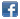 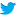 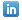 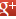 Kinepolis Press Office
Corporate Communication 
Kinepolis Group 



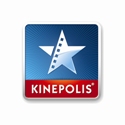 DatumAant. adlnGem. prijsHoogste prijsLaagste prijsTotaal11/11/2013119€ 106,19€ 106,20€ 106,07€ 12.636,7612/11/2013250€ 106,98€ 107,00€ 106,55€ 26.746,1013/11/2013195€ 107,10€ 107,20€ 106,80€ 20.884,7514/11/2013250€ 108,99€ 109,00€ 108,96€ 27.246,8015/11/2013280€ 108,87€ 109,00€ 108,49€ 30.482,65Totaal week1.094€ 117.997,07